GULBENES NOVADA DOMES LĒMUMSGulbenēPar nekustamā īpašuma Lejasciema pagastā ar nosaukumu “Kalmes zemes” atsavināšanu…, 2022.gada 8.decembrī iesniedza iesniegumu (Gulbenes novada pašvaldībā saņemts 2022.gada 8.decembrī un reģistrēts ar Nr.GND/5.13.2/22/3009-N) ar lūgumu atsavināt zemes vienības ar kadastra apzīmējumiem 5064 001 0054, 11,7002 ha platībā, un 5064 001 0063, 3,7 ha platībā, kas ietilpst nekustamā īpašuma Lejasciema pagastā ar nosaukumu “Kalmes zemes”, kadastra numurs 5064 001 0039, sastāvā.Saskaņā ar Lejasciema pagasta padomes 2003.gada 28.novembra lēmumu (protokols Nr.33 8.§) zemes vienības ar kadastra apzīmējumiem 5064 001 0054, 11,7002 ha platībā, un 5064 001 0063, 3,7 ha platībā, piešķirtas pastāvīgā lietošanā …. Ar Gulbenes novada domes 2014.gada 29.maija lēmumu “Par zemes lietošanas tiesību izbeigšanu un nomas līguma slēgšanu” (protokols Nr.12, 15.§, 3.p.) … izbeigtas zemes vienību ar kadastra apzīmējumiem 5064 001 0053, 5,8 ha platībā, 5064 001 0054, 11,4 ha platībā, 5064 001 0063, 3,7 ha platībā, 5064 001 0072, 1,8 ha platībā, lietošanas tiesības. 2015.gada 22.maijā starp Gulbenes novada domi un … noslēgts zemes nomas līgums Nr. LJ/9.p.3/15/100 par zemes vienību ar kadastra apzīmējumiem 5064 001 0053, 5,6976 ha platībā, 5064 001 0072, 1,9135 ha platībā, 5064 001 0054, 11,7002 ha platībā, un 5064 001 0063, 3,7 ha platībā, nomu uz laiku līdz 2020.gada 30.jūnijam. 2020.gada 20.martā starp Gulbenes novada pašvaldību un … noslēgta vienošanās Nr. LJ/9.3/20/17 pie 2015.gada 22.maijā noslēgtā zemes nomas līguma Nr. LJ/9.p.3/15/100 par grozījumiem un līguma 1.1. punkta izteikšanu jaunā redakcijā, t.i., pieņemt nomā zemes vienības ar kadastra apzīmējumiem 5064 001 0053, 5,6976 ha platībā, 5064 001 0054, 11,7002 ha platībā, un 5064 001 0063, 3,7 ha platībā. 2020.gada 23.martā starp Gulbenes novada pašvaldību un .. noslēgta vienošanās Nr. LJ/9.3/20/18 pie 2015.gada 22.maijā noslēgtā zemes nomas līguma Nr. LJ/9.p.3/15/100 par līguma 4.3. punkta izteikšanu jaunā redakcijā. Gulbenes novada pašvaldība 2020.gada 20.jūlijā ir noslēgusi zemes nomas līgumu Nr.LJ/9.3/20/32 par zemes vienību ar kadastra apzīmējumu 5064 001 0054, 11,7002 ha platībā, nomu uz laiku no 2020.gada 1.jūlija līdz 2025.gada 30.jūnijam. Gulbenes novada pašvaldība 2020.gada 20.jūlijā ir noslēgusi zemes nomas līgumu Nr.LJ/9.3/20/33 par zemes vienību ar kadastra apzīmējumu 5064 001 0063, 3,7 ha platībā, nomu uz laiku no 2020.gada 1.jūlija līdz 2025.gada 30.jūnijam.2022.gada 29.decembrī Gulbenes novada dome pieņēma lēmumu Nr.GND/2022/1290 “Par Lejasciema pagasta nekustamā īpašuma sastāva grozīšanu” (protokols Nr.27; 77.p.), ar kuru nolēma grozīt nekustamā īpašuma Lejasciema pagastā bez nosaukuma, kadastra numurs 5064 001 0022, sastāvu, atdalot divas zemes vienības ar kadastra apzīmējumiem 5064 001 0054, 11,7002 ha platībā, un 5064 001 0063, 3,7 ha platībā; piešķirt jaunizveidotajam nekustamajam īpašumam, kas sastāv no divām zemes vienībām ar kadastra apzīmējumiem 5064 001 0054, 11,7002 ha platībā, un 5064 001 0063, 3,7 ha platībā, nosaukumu “Kalmes zemes”; paliekošajam nekustamajam īpašumam Lejasciema pagastā ar kadastra numuru 5064 001 0022, kas sastāv no divām zemes vienībām ar kadastra apzīmējumiem 5064 001 0053, 5,6976 ha platībā, un  5064 001 0072, 1,9135 ha platībā, piešķirt nosaukumu “Veckalmes”.Pamatojoties uz Pašvaldību likuma 10.panta pirmās daļas 16.punktu, kas nosaka, ka dome ir tiesīga izlemt ikvienu pašvaldības kompetences jautājumu; tikai domes kompetencē ir lemt par pašvaldības nekustamā īpašuma atsavināšanu un apgrūtināšanu, kā arī par nekustamā īpašuma iegūšanu, Publiskas personas mantas atsavināšanas likuma 4.panta ceturtās daļas 8.punktu, kas nosaka, ka valsts vai pašvaldības nekustamā īpašuma atsavināšanu var ierosināt persona, kurai Valsts un pašvaldību īpašuma privatizācijas un privatizācijas sertifikātu izmantošanas pabeigšanas likumā noteiktajā kārtībā ir izbeigtas zemes lietošanas tiesības un ar kuru pašvaldība ir noslēgusi zemes nomas līgumu, ja šī persona vēlas nopirkt zemi, kas bijusi tās lietošanā un par ko ir noslēgts zemes nomas līgums, 5.panta pirmo daļu, kas cita starpā nosaka, ka atļauju atsavināt atvasinātu publisku personu nekustamo īpašumu – attiecīgās atvasinātās publiskās personas lēmējinstitūcija, šā panta piekto daļu, kas nosaka, ka lēmumā par nekustamā īpašuma atsavināšanu tiek noteikts arī atsavināšanas veids un, ja nepieciešams, nekustamā īpašuma turpmākās izmantošanas nosacījumi un atsavināšanas tiesību aprobežojumi, 8.panta otro daļu, kas nosaka, ka atsavināšanai paredzētā atvasinātas publiskas personas nekustamā īpašuma novērtēšanu organizē attiecīgās atvasinātās publiskās personas lēmējinstitūcijas noteiktajā kārtībā, 37.panta pirmās daļas 4.punktu, kas nosaka, ka pārdot publiskas personas mantu par brīvu cenu var, ja nekustamo īpašumu iegūst 4.panta ceturtajā daļā minētā persona; šajā gadījumā pārdošanas cena ir vienāda ar nosacīto cenu, un Attīstības un tautsaimniecības komitejas ieteikumu, atklāti balsojot: ar 14 balsīm "Par" (Ainārs Brezinskis, Aivars Circens, Anatolijs Savickis, Andis Caunītis, Atis Jencītis, Daumants Dreiškens, Guna Pūcīte, Guna Švika, Gunārs Ciglis, Intars Liepiņš, Lāsma Gabdulļina, Mudīte Motivāne, Normunds Audzišs, Normunds Mazūrs), "Pret" – nav, "Atturas" – nav, Gulbenes novada dome NOLEMJ:1. REĢISTRĒT zemesgrāmatā nekustamo īpašumu Lejasciema pagastā ar nosaukumu “Kalmes zemes”, kadastra numurs 5064 001 0039, kas sastāv no zemes vienībām ar kadastra apzīmējumiem 5064 001 0054, 11,7002 ha platībā, un 5064 001 0063, 3,7 ha platībā, īpašumā uz Gulbenes novada pašvaldības vārda.2. UZDOT Gulbenes novada pašvaldības administrācijas Īpašumu pārraudzības nodaļai veikt darbības, kas saistītas ar iepriekšminētā nekustamā īpašuma ierakstīšanu zemesgrāmatā uz Gulbenes novada pašvaldības vārda.3. NODOT atsavināšanai Gulbenes novada pašvaldībai piederošo nekustamo īpašumu Lejasciema pagastā ar nosaukumu “Kalmes zemes”, kadastra numurs 5064 001 0039, kas sastāv no zemes vienībām ar kadastra apzīmējumiem 5064 001 0054, 11,7002 ha platībā, un 5064 001 0063, 3,7 ha platībā (vairāk vai mazāk, cik izrādīsies uzmērot dabā), par brīvu cenu …4. UZDOT Gulbenes novada domes Īpašuma novērtēšanas un izsoļu komisijai organizēt lēmuma 1.punktā minētā nekustamā īpašuma novērtēšanu un nosacītās cenas noteikšanu un iesniegt to apstiprināšanai Gulbenes novada domes sēdē. Gulbenes novada domes priekšsēdētājs 						A.CaunītisSagatavoja: L.Bašķere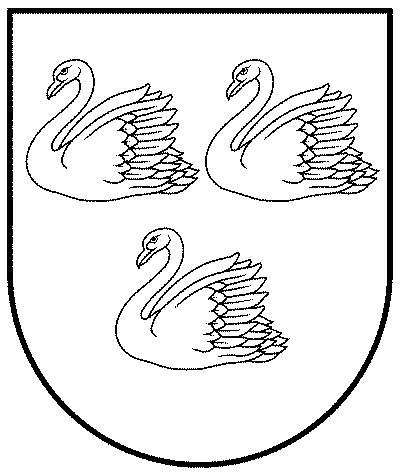 GULBENES NOVADA PAŠVALDĪBAReģ.Nr.90009116327Ābeļu iela 2, Gulbene, Gulbenes nov., LV-4401Tālrunis 64497710, mob.26595362, e-pasts; dome@gulbene.lv, www.gulbene.lv2023.gada 25.maijā                                 Nr. GND/2023/506                                 (protokols Nr.8; 52.p.)